Отчет  № 6   объединения «Мукосолька» Темы занятий:Интернет ресурсы: ddt-griv.ru (страничка педагога – Толстик М. В.),   stranamasterov.ru     Изделия по темам: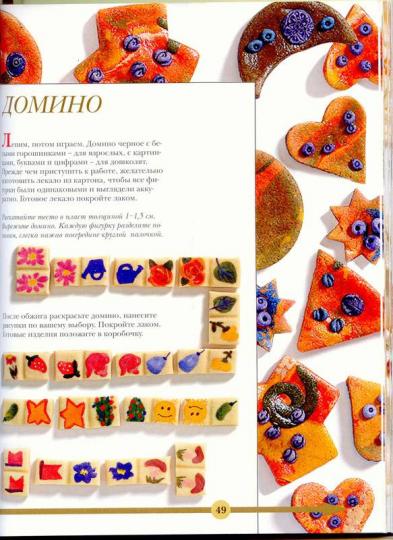 Тема занятияДата Используемая литератураМатериалы и оборудованиеНастольные игры. История происхождения игр. Разновидность игр. Заготовка шаблонов.19.05.20«Солёное тесто» – Изольда Кискальт Деревянная доска, стека, миска, валик, мука, соль, нож, кулинарные насадки формочки, шаблоны, ситечко.Изготовление игры «Домино». Сушка.20.05.20«Солёное тесто» – Изольда Кискальт Деревянная доска, стека, миска, валик, мука, соль, нож, кулинарные насадки формочки, шаблоны, ситечко.